Year 5Writing Teacher Assessment FrameworkWorking At the Expected Standard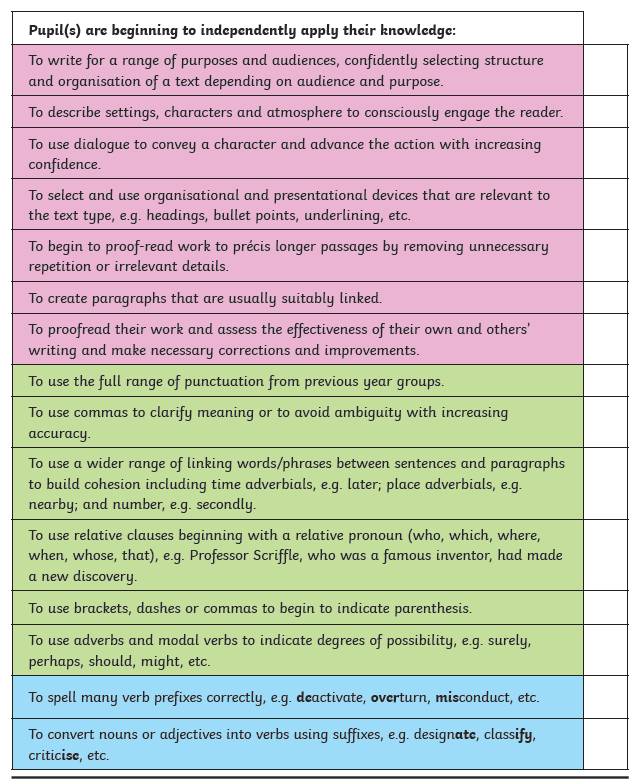 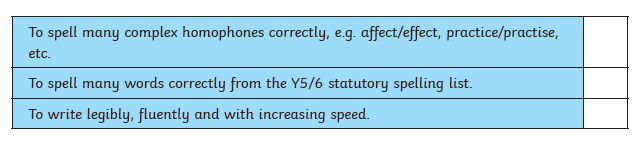 